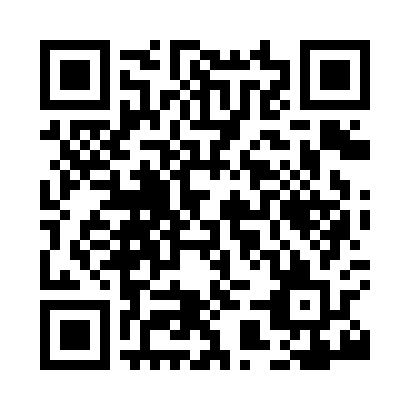 Prayer times for Basing, Berkshire, UKMon 1 Apr 2024 - Tue 30 Apr 2024High Latitude Method: Angle Based RulePrayer Calculation Method: Islamic Society of North AmericaAsar Calculation Method: HanafiPrayer times provided by https://www.salahtimes.comDateDayFajrSunriseDhuhrAsrMaghribIsha1Mon5:036:391:085:357:389:142Tue5:006:371:085:367:409:163Wed4:586:341:075:387:419:184Thu4:556:321:075:397:439:205Fri4:536:301:075:407:459:226Sat4:506:281:065:417:469:247Sun4:476:251:065:427:489:268Mon4:446:231:065:437:499:299Tue4:426:211:065:457:519:3110Wed4:396:191:055:467:539:3311Thu4:366:171:055:477:549:3512Fri4:346:141:055:487:569:3713Sat4:316:121:055:497:589:4014Sun4:286:101:045:507:599:4215Mon4:256:081:045:518:019:4416Tue4:236:061:045:528:039:4617Wed4:206:041:045:548:049:4918Thu4:176:021:035:558:069:5119Fri4:146:001:035:568:089:5320Sat4:125:581:035:578:099:5621Sun4:095:551:035:588:119:5822Mon4:065:531:035:598:1310:0123Tue4:035:511:026:008:1410:0324Wed4:005:491:026:018:1610:0525Thu3:585:471:026:028:1810:0826Fri3:555:451:026:038:1910:1027Sat3:525:431:026:048:2110:1328Sun3:495:421:026:058:2210:1629Mon3:465:401:016:068:2410:1830Tue3:435:381:016:078:2610:21